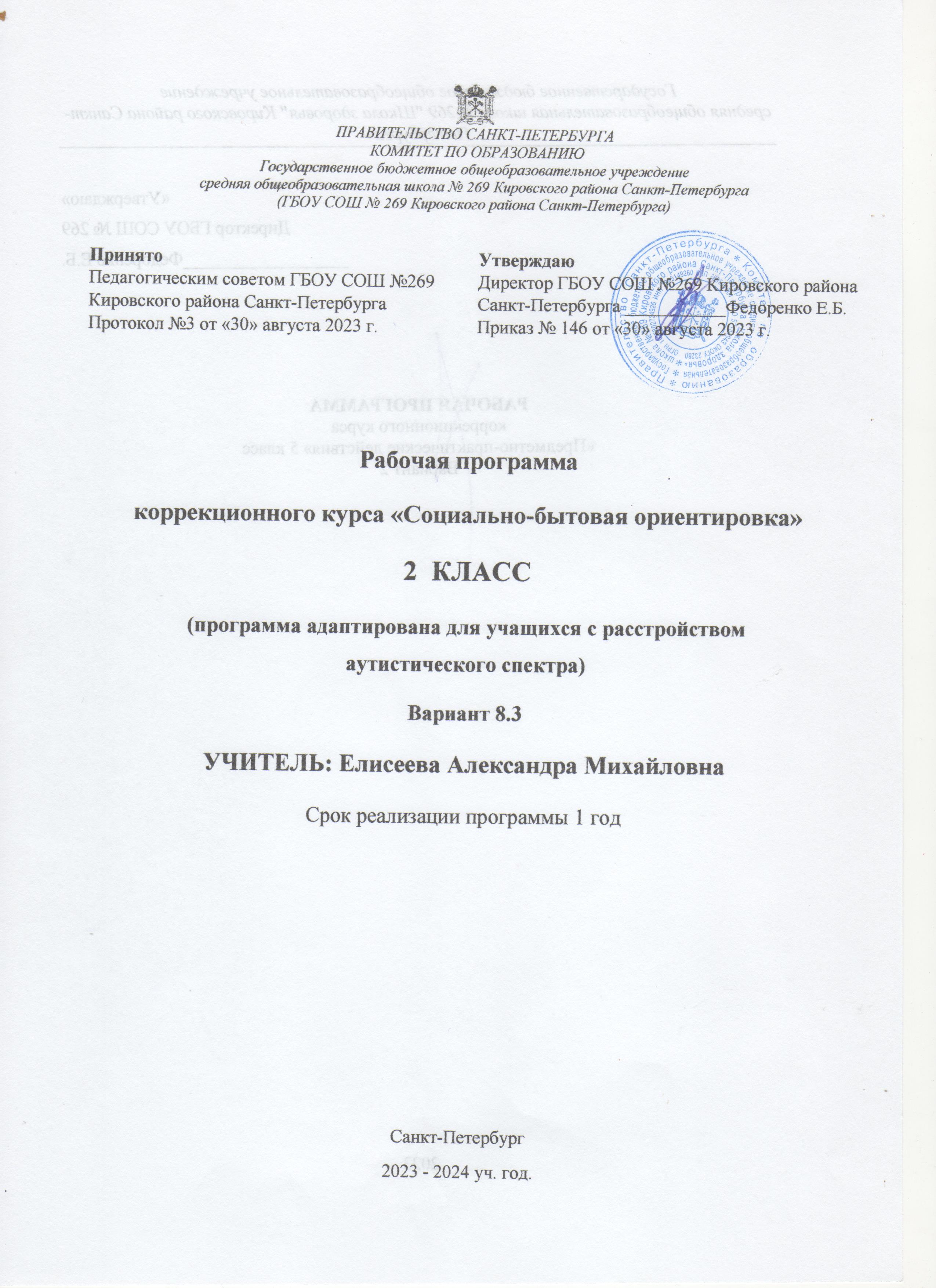 Социально-бытовая ориентировка 1-4 классы (вариант 8.3)Пояснительная запискаРабочая программа по курсу «Социально – бытовая ориентировка» для 1-4 классов составлена для учащихся с расстройствами аутистического спектра на основе Адаптированной основной общеобразовательной программы начального общего образования обучающихся с расстройствами аутистического спектра (Вариант 8.3)Срок реализации рабочей программыРабочая программа составляется на один учебный год, конкретизируется, уточняется после проведения обследования (мониторинга) обучающихся.Структура документа                                                                                                                                                                                                  Рабочая программа включает разделы: пояснительная записка, планируемые личностные результаты, планируемые базовые учебные действия, краткий учебный курс, календарно-тематическое планирование учебного курса, формы текущего контроля и промежуточной аттестации, контрольно-измерительные материалы, систему оценки предметных результатов, сформированности базовых учебных действий, учебно-методический комплекс. Общая характеристика предмета  Наблюдения и опыт изучения бытовой и социальной адаптации младших школьников показывает большие трудности в их приспособлении к самостоятельной практической жизни. Дети с расстройством аутистического спектра с трудом приспосабливаются к окружающему миру, у них отсутствуют навыки самообслуживания, или данные навыки очень слабо сформированы, с большим трудом ими усваиваются усложненные навыки ориентирования в общественной жизни: умение пользоваться общественным транспортом, навыки общения, навыки поведения в магазинах и других общественных местах. Для овладения обучающимися с РАС знаниями и умениями, обеспечивающими их личную самостоятельность поведения, общения с окружающими людьми в различных социально-бытовых ситуациях в структуру учебного плана введен коррекционный курс «Социально – бытовая ориентировка».Основной целью является формирование у обучающихся первоначальных знаний и практических умений, способствующих бытовой и социальной адаптации.\В ходе реализации программы по социально - бытовой ориентировке решаются следующие взаимосвязанные Задачи:  -       формирование мотивации к взаимодействию со сверстниками и взрослыми;  -      формирование представлений о предметах и явлениях окружающего мира в ходе специально организованной практической    социально – бытовой деятельности;-   развитие жизненных компетенций, необходимых в учебной и внеурочной деятельности, способствующих социальной адаптации.          Реализация программы курса осуществляется с учетом особенностей развития обучающихся с РАС. Компенсация особенностей развития достигается путем организации обучения разным по уровню сложности видом труда, с учетом интересов воспитанников, в соответствии с их психофизическими возможностями, с использованием индивидуального подхода, эмоционально-благополучного климата в классе, разнообразных форм деятельности, ситуаций успеха, обеспечением близкой и понятной цели деятельности, использованием различных видов помощи, стимуляции познавательной активности, использования игровых приемов, дидактических игр, развития психических процессов, большого количества наглядности.Место коррекционного курса в учебном плане: 34 часа в год (1 час в неделю) для 1 класса, 35 часа для 2-4 классов.Личностные и предметные результаты изучения курсаМинимальный и достаточный уровень предметных результатов по коррекционному курсу определяется в конце учебного года, в связи с неоднородностью состава обучающихся класса и сложностью структуры дефекта.Предметные результаты по социально - бытовой ориентировке включают освоение обучающимися с расстройством аутистического спектра специфические умения, знания и навыки для данной предметной области. Предметные результаты обучающихся данной категории не являются основным критерием при принятии решения о его переводе в следующий класс, но рассматриваются как одна из составляющих при оценке итоговых достижений.Минимальный уровень:иметь представления о назначении объектов изучения;иметь представления об элементарных правилах безопасного поведениявладеть элементарными санитарно-гигиеническими навыками (мыть руки, чистить зубы, расчесывать волосы и т. п.)иметь представления об уходе за одеждой и обувьюиметь представления об улице и ее частяхиметь представления о видах жилых помещений в городеприменять элементарные практические навыки с помощью учителя Достаточный уровень:участвовать в беседе на темы, близкие личному опыту ребёнка;участвовать в практической деятельности,С учётом психофизических особенностей обучающихся личностные результаты включают:овладение навыками сотрудничества со взрослыми и сверстниками в различных социальных и бытовых ситуациях, умением                            не      создавать конфликтов и находить выходы из спорных ситуаций;овладение способами регуляции своего эмоционального состояния.Оценка личностных результатов предполагает, прежде всего, оценку продвижения ребенка в овладении социальными (жизненными)                             компетенциями, которые, в конечном итоге, составляют основу этих результатов. Базовые учебные действияЛичностные учебные действия:- проявление самостоятельности в выполнении простых учебных заданий;- положительное отношение к окружающей действительности;- проявление элементов личной ответственности при поведении в новом социальном окружении (классе, школе);- положительное отношение к окружающей действительности, готовность к организации взаимодействия с ней; - включение в общеполезную социальную деятельность; Коммуникативные учебные действия:- вступать в контакт и работать в коллективе (учитель-ученик, ученик-ученик, ученик-класс, учитель-класс);- вступать в контакт и поддерживать коммуникацию в разных ситуациях социального взаимодействия (учебных, трудовых, бытовых и др.); - использовать принятые ритуалы социального взаимодействия с одноклассниками и учителем;- обращаться за помощью и принимать помощь;- сотрудничать со взрослыми и сверстниками в разных социальных ситуациях;- доброжелательно относиться, конструктивно взаимодействовать с людьми;- использовать доступные источники и средства получения информации для решения коммуникативных и познавательных задач.Регулятивные учебные действия:- адекватно соблюдать ритуалы школьного поведения (поднимать руку, вставать и выходить из-за парты и т.д.);- активно участвовать в специально организованной деятельности (игровой, творческой, учебной).Познавательные учебные действия:- работать с несложной по содержанию и структуре информацией (понимать изображение, текст, устное высказывание, элементарное схематическое изображение, таблицу, предъявляемые на бумажных, электронных и других носителях).Результаты могут уточняться и конкретизироваться с учетом индивидуальных особенностей обучающихся.ОСНОВНОЕ СОДЕРЖАНИЕ КОРРЕКЦИОННОГО КУРСАКАЛЕНДАРНО-ТЕМАТИЧЕСКОЕ ПЛАНИРОВАНИЕ1 классКАЛЕНДАРНО-ТЕМАТИЧЕСКОЕ ПЛАНИРОВАНИЕ2 классКАЛЕНДАРНО-ТЕМАТИЧЕСКОЕ ПЛАНИРОВАНИЕ 3 классКАЛЕНДАРНО-ТЕМАТИЧЕСКОЕ ПЛАНИРОВАНИЕ 4 классПЛАНИРУЕМЫЕ РЕЗУЛЬТАТЫ ИЗУЧЕНИЯ КОРРЕКЦИОННОГО КУРСАсоблюдать распорядок дня, владеть навыками гигиены тела, волос, одежды;владеть правилами поведения при встрече и расставании, поддерживать тактичный, вежливый разговор с товарищами, взрослыми;владеть правилами поведения в школе, за столом, в театре, музее и других общественных местахзнать правила уличного движения и поездки в городском транспорте;РЕКОМЕНДАЦИИ ПО УЧЕБНО-МЕТОДИЧЕСКОМУ И МАТЕРИАЛЬНО-ТЕХНИЧЕСКОМУ ОБЕСПЕЧЕНИЮ1. Адаптированная основная общеобразовательная программа начального общего образования обучающихся с расстройствами аутистического спектра 2. Т.С.Зыкова, Э.Н.Хотеева «Социально бытовая ориентировка в специальных (коррекционных) образовательных учреждениях.3. А.М.Щербакова. Пособие для учителя «Социально-бытовая ориентировка в специальных(коррекционных) образовательных учреждениях.4.Альтернативная коммуникация». Методический сборник. Автор-составитель Штягинова Е.А.Городская общественная организация инвалидов «Общество «Даун синдром». Новосибирск, 2012.5.А.Р.Моллер Социальное воспитание и обучение детей с отклонениями в развитии детей. М., 20006. Л.М.Шипицына. Коррекционно-образовательные программы для детей с глубоким нарушением интеллекта «Коррекция и развитие», Санкт-Петербург, «Образование», 19967. Наглядный материал (слоги, слова), предметные и сюжетные картинки, пальчиковый театр, плоскостные игрушки, настольные игры8.Дидактическое обеспечение курса:альбомы,«да/нет»-системы;календарь активности, карточки с символами, коммуникативная доска№Разделы курсаКол-вочасовСодержание1Культура поведения5 часовправила поведения при встрече и расставании со сверстниками и взрослыми;употребление слов, выражающих просьбу, благодарность;умение обращаться с просьбой к сверстнику и взрослому;оказывать помощь по просьбе другого ребенка; обращаться к сверстнику называя его по имени, отвечать на его вопросы; соблюдение правил культурного поведения на улице, дома в школе, магазине, театре, музее.2Личная гигиена10 часовуход за руками, ногами, зубами, ушами, глазамисамостоятельное мытье лица и рук, правильное пользование мыломсоблюдать опрятность, устранять самим или с помощью взрослых непорядок в одежде.3Уход за одеждой и обувью7 часовразличать и называть предметы одежды и обуви навыки одевания и обувания под контролем педагогаследить за своим внешним видом: заправлять рубашку в брюки, застегивать все пуговицы, натягивать носкиразличать обувь для правой и левой ногишнуровать ботинки и развязывать шнурки.4Улица и жилище8 часовзнание крупных объектов, расположенных вблизи школыэлементарные правила дорожного движения и поведения пешеходасветофор, пешеходный переходадресназначение основных помещений в квартиреорганизация рабочего места школьникачистота и порядок в домедидактические игры №№п.п.Раздел, темаКол-вочасовДатаТип занятияВиды деятельностиСредства обучения1 раздел. Культура поведения (5 часов)1 раздел. Культура поведения (5 часов)1 раздел. Культура поведения (5 часов)1 раздел. Культура поведения (5 часов)1 раздел. Культура поведения (5 часов)1 раздел. Культура поведения (5 часов)1 раздел. Культура поведения (5 часов)Диагностика21Правила поведения в школе, на уроке, на перемене1Урок открытия новых знанийАктивное участие в ситуации.2Школа хороших манер. 1Урок-играАктивное участие в ситуации.3Вежливые слова 1Урок-играАктивное участие в ситуации.4Поведение при встрече и расставании1Урок открытия новых знанийАктивное участие в ситуации.Сюжетные и предметныекартинки5Правила поведения на школьном дворе1Урок открытия новых знанийАктивное участие в ситуации.2 раздел.  Личная гигиена (10 часов)2 раздел.  Личная гигиена (10 часов)2 раздел.  Личная гигиена (10 часов)2 раздел.  Личная гигиена (10 часов)2 раздел.  Личная гигиена (10 часов)2 раздел.  Личная гигиена (10 часов)2 раздел.  Личная гигиена (10 часов)1Я-человек.1Урок методологическойнаправленностиНазывать части тела и объяснять их назначениеПредметные картинки2Чистюля – грязнуля1Урок - играАктивное участие в ситуации3Предметы личной гигиены1Урок методологическойнаправленностиИзучение предметов личной гигиеныСюжетные и предметныекартинки4Средства  гигиены1Урок методологическойнаправленностиИзучение средств личной гигиеныСюжетные и предметныекартинки  5Режим дня1Практическое занятиеСоставление распорядка дняСюжетные и предметные картинки6Зарядка и ее значение. 1Урок открытия новых знанийАктивное участие в ситуации.Сюжетные и предметныекартинки7Обучение гигиеническим навыкам ухода за руками1Урок методологическойнаправленностиИзучение приемов ухода за теломСюжетные и предметныекартинки8Обучение гигиеническим навыкам ухода за руками1Практическое занятиеАктивное участие в ситуации.9Наши помощники: глаза, нос, уши. 1Урок открытия новых знанийАктивное участие в ситуации.Сюжетные и предметныекартинки10Закрепление знаний о культурно-гигиенических навыках.1Практическое занятиеИспользование умений на практике. Зрительная гимнастика.Диагностика 13 раздел. Уход за одеждой и обувью (7 часов)3 раздел. Уход за одеждой и обувью (7 часов)3 раздел. Уход за одеждой и обувью (7 часов)3 раздел. Уход за одеждой и обувью (7 часов)3 раздел. Уход за одеждой и обувью (7 часов)3 раздел. Уход за одеждой и обувью (7 часов)3 раздел. Уход за одеждой и обувью (7 часов)1Обувь и её значение. Виды обуви.1Урок - играАктивное участие в ситуации.Сюжетные и предметныекартинки2Различение обуви для левой и правой ноги1Урок общеметодологической направленностиАктивное участие в ситуации.3Правила ухода за обувью1Урок общеметодологической направленностиИспользование умений на практике4Одежда и её значение1Урок общеметодологической направленностиАктивное участие в ситуации.План-схема,Сюжетные и предметныекартинки5Способы расстегивания и застёгивания одежды1Урок общеметодологической направленностиАктивное участие в ситуации.6Виды головных уборов1Урок общеметодологической направленностиАктивное участие в ситуации.Сюжетные и предметныекартинки4 раздел. Улица и жилище(8 часов)4 раздел. Улица и жилище(8 часов)4 раздел. Улица и жилище(8 часов)4 раздел. Улица и жилище(8 часов)4 раздел. Улица и жилище(8 часов)4 раздел. Улица и жилище(8 часов)4 раздел. Улица и жилище(8 часов)1Транспорт. Виды транспорта1Урок общеметодологической направленностиАктивное участие в ситуации.Сюжетные и предметныекартинки2Поведение в транспорте1Урок смешанного типаАктивное участие в ситуации.Сюжетные и предметныекартинки3Дидактическая игра «Пассажиры»1Урок-играАктивное участие в ситуации.4Дидактическая игра «Пассажиры»1Урок-играАктивное участие в ситуации.5Мой дом. Моя квартира.1Урок общеметодологической направленностиАктивное участие в ситуации.План-схема. Сюжетные и предметныекартинки7Рабочий ученический уголок.1Урок общеметодологической направленностиАктивное участие в ситуации.План-схема,Сюжетные и предметныекартинки8Порядок и чистота в доме1Урок общеметодологической направленностиАктивное участие в ситуации.План-схема,Сюжетные и предметныекартинкиДиагностика2№№п.п.Раздел, темаКол-вочасовДатаТип занятияВиды деятельностиСредства обучения1 раздел. Культура поведения (5 часов)1 раздел. Культура поведения (5 часов)1 раздел. Культура поведения (5 часов)1 раздел. Культура поведения (5 часов)1 раздел. Культура поведения (5 часов)1 раздел. Культура поведения (5 часов)1 раздел. Культура поведения (5 часов)Диагностика21Школа хороших манер. 1Урок-играАктивное участие в ситуации.2Вежливые слова 1Урок-играАктивное участие в ситуации.3Поведение при встрече и расставании1Урок-играАктивное участие в ситуации.4Правила поведения на улице1Урок открытия новых знанийАктивное участие в ситуации.План-схема,Сюжетные и предметныекартинки5Поведение за столом1Урок открытия новых знанийАктивное участие в ситуации.2 раздел.  Личная гигиена (10 часов)2 раздел.  Личная гигиена (10 часов)2 раздел.  Личная гигиена (10 часов)2 раздел.  Личная гигиена (10 часов)2 раздел.  Личная гигиена (10 часов)2 раздел.  Личная гигиена (10 часов)2 раздел.  Личная гигиена (10 часов)1Я-человек.1Урок методологическойнаправленностиНазывать части тела и объяснять их назначениеПредметные картинки2Чистюля – грязнуля1Урок - играАктивное участие в ситуации3Предметы личной гигиены1Урок методологическойнаправленностиИзучение предметов личной гигиеныСюжетные и предметныекартинки4Средства личной гигиены1Урок методологическойнаправленностиИзучение средств личной гигиеныСюжетные и предметныекартинки  5Режим дня1Практическое занятиеСоставление распорядка дняСюжетные и предметные картинки6Зарядка и ее значение. 1Урок открытия новых знанийАктивное участие в ситуации.Сюжетные и предметныекартинки7Обучение гигиеническим навыкам ухода за волосами1Урок методологическойнаправленностиИзучение приемов ухода за волосамиСюжетные и предметныекартинки8Обучение гигиеническим навыкам ухода за волосами1Урок играАктивное участие в ситуации.9Бережём зрение. Гигиена зрения.1Урок открытия новых знанийАктивное участие в ситуации.Сюжетные и предметныекартинки10Закрепление знаний о культурно-гигиенических навыках.1Практическое занятиеИспользование умений на практике. Зрительная гимнастика.Диагностика13 раздел. Уход за одеждой и обувью (7 часов)3 раздел. Уход за одеждой и обувью (7 часов)3 раздел. Уход за одеждой и обувью (7 часов)3 раздел. Уход за одеждой и обувью (7 часов)3 раздел. Уход за одеждой и обувью (7 часов)3 раздел. Уход за одеждой и обувью (7 часов)3 раздел. Уход за одеждой и обувью (7 часов)1Обувь и её значение. Виды обуви.1Урок - играАктивное участие в ситуации.План-схема,Сюжетные и предметныекартинки2Надевание и зашнуровывание обуви1Урок общеметодологической направленностиАктивное участие в ситуации.3Уход за различного вида обувью1Урок общеметодологической направленностиИспользование умений на практике4Одежда и её значение1Урок общеметодологической направленностиАктивное участие в ситуации.План-схема,Сюжетные и предметныекартинки5Способы расстегивания и застёгивания одежды1Урок общеметодологической направленностиАктивное участие в ситуации.6Подбор одежды и головных уборов1Урок общеметодологической направленностиАктивное участие в ситуации.Сюжетные и предметныекартинки7Повседневный уход за одеждой1Урок общеметодологической направленностиИспользование умений на практикеСюжетные и предметныекартинки4 раздел. Улица и жилище (8 часов)4 раздел. Улица и жилище (8 часов)4 раздел. Улица и жилище (8 часов)4 раздел. Улица и жилище (8 часов)4 раздел. Улица и жилище (8 часов)4 раздел. Улица и жилище (8 часов)4 раздел. Улица и жилище (8 часов)1Транспорт. Виды транспорта1Урок общеметодологической направленностиСовместно с учителем разучиватьСюжетные и предметныекартинки2Поведение в транспорте1Урок смешанного типаСюжетные и предметныекартинки3Дидактическая игра «Пассажиры»1Урок-играАктивное участие в ситуации.4Дидактическая игра «Пассажиры»1Урок-играАктивное участие в ситуации.5Мой дом. Моя квартира.1Урок общеметодологической направленностиАктивное участие в ситуации.План-схема. Сюжетные и предметныекартинки6Обстановка. Мебель.1Урок общеметодологической направленностиАктивное участие в ситуации.План-схема. Сюжетные и предметныекартинки7Рабочий ученический уголок.1Урок общеметодологической направленностиАктивное участие в ситуации.План-схема,Сюжетные и предметныекартинки8Порядок и чистота в доме1Урок общеметодологической направленностиАктивное участие в ситуации.Диагностика2№№п.п.Раздел, темаКол-вочасовДатаТип занятияВиды деятельностиСредства обучения1 раздел. Культура поведения (5 часов)1 раздел. Культура поведения (5 часов)1 раздел. Культура поведения (5 часов)1 раздел. Культура поведения (5 часов)1 раздел. Культура поведения (5 часов)1 раздел. Культура поведения (5 часов)1 раздел. Культура поведения (5 часов)Диагностика21Школа хороших манер. 1Урок-играАктивное участие в ситуации.2Вежливые слова 1Урок-играАктивное участие в ситуации.3Обращение с просьбой к сверстникам и взрослым.1Урок методологическойнаправленностиАктивное участие в ситуации.Сюжетные и предметныекартинки4Правила поведения в театре, на концерте1Урок открытия новых знанийАктивное участие в ситуации.Сюжетные и предметныекартинки5Поведение за столом1Урок открытия новых знанийАктивное участие в ситуации.2 раздел.  Личная гигиена (10 часов)2 раздел.  Личная гигиена (10 часов)2 раздел.  Личная гигиена (10 часов)2 раздел.  Личная гигиена (10 часов)2 раздел.  Личная гигиена (10 часов)2 раздел.  Личная гигиена (10 часов)2 раздел.  Личная гигиена (10 часов)1Я-человек.1Урок методологическойнаправленностиНазывать части тела и объяснять их назначениеПредметные картинки2Чистюля – грязнуля1Урок - играАктивное участие в ситуации3Предметы личной гигиены1Урок методологическойнаправленностиИзучение предметов личной гигиеныСюжетные и предметныекартинки4Средства личной гигиены1Урок методологическойнаправленностиИзучение средств личной гигиеныСюжетные и предметныекартинки  5Режим дня1Практическое занятиеСоставление распорядка дняСюжетные и предметные картинки6Зарядка и ее значение. 1Урок открытия новых знанийАктивное участие в ситуации.Сюжетные и предметныекартинки7Обучение гигиеническим навыкам ухода за телом1Урок методологическойнаправленностиИзучение приемов ухода за волосамиСюжетные и предметныекартинки8Обучение гигиеническим навыкам ухода за телом1Урок играАктивное участие в ситуации. 9Бережём зрение. Гигиена зрения.1Урок открытия новых знанийАктивное участие в ситуации.Сюжетные и предметныекартинки10Закрепление знаний о культурно-гигиенических навыках.1Практическое занятиеИспользование умений на практике. Зрительная гимнастика.Диагностика13 раздел. Уход за одеждой и обувью (7 часов)3 раздел. Уход за одеждой и обувью (7 часов)3 раздел. Уход за одеждой и обувью (7 часов)3 раздел. Уход за одеждой и обувью (7 часов)3 раздел. Уход за одеждой и обувью (7 часов)3 раздел. Уход за одеждой и обувью (7 часов)3 раздел. Уход за одеждой и обувью (7 часов)1Обувь и её значение. Виды обуви.1Урок - играАктивное участие в ситуации.План-схема,Сюжетные и предметныекартинки2Надевание и зашнуровывание обуви1Урок общеметодологической направленностиАктивное участие в ситуации.3Уход за различного вида обувью1Урок общеметодологической направленностиИспользование умений на практике4Одежда и её значение1Урок общеметодологической направленностиАктивное участие в ситуации.План-схема,Сюжетные и предметныекартинки5Способы расстегивания и застёгивания одежды1Урок общеметодологической направленностиАктивное участие в ситуации.6Подбор одежды и головных уборов1Урок общеметодологической направленностиАктивное участие в ситуации.Сюжетные и предметныекартинки7Повседневный уход за одеждой1Урок общеметодологической направленностиИспользование умений на практикеСюжетные и предметныекартинки4 раздел. Улица и жилище (8 часов)4 раздел. Улица и жилище (8 часов)4 раздел. Улица и жилище (8 часов)4 раздел. Улица и жилище (8 часов)4 раздел. Улица и жилище (8 часов)4 раздел. Улица и жилище (8 часов)4 раздел. Улица и жилище (8 часов)1Транспорт. Виды транспорта1Урок общеметодологической направленностиСовместно с учителем разучиватьСюжетные и предметныекартинки2Поведение в транспорте1Урок смешанного типаСюжетные и предметныекартинки3Правила дорожного движения1Урок открытия новых знанийАктивное участие в ситуации.4Дидактическая игра «Мы пешеходы»1Урок-играАктивное участие в ситуации.5Мой дом. Моя квартира.1Урок общеметодологической направленностиАктивное участие в ситуации.План-схема. Сюжетные и предметныекартинки6Моя комната1Урок общеметодологической направленностиАктивное участие в ситуации.План-схема. Сюжетные и предметныекартинки7Я учусь помогать маме.1Урок общеметодологической направленностиАктивное участие в ситуации.План-схема,Сюжетные и предметныекартинки8Порядок и чистота в доме1Активное участие в ситуации.Активное участие в ситуации.Диагностика2№№п.п.Раздел, темаКол-вочасовДатаТип занятияВиды деятельностиСредства обучения1 раздел. Культура поведения (5 часов)1 раздел. Культура поведения (5 часов)1 раздел. Культура поведения (5 часов)1 раздел. Культура поведения (5 часов)1 раздел. Культура поведения (5 часов)1 раздел. Культура поведения (5 часов)1 раздел. Культура поведения (5 часов)Диагностика21Школа хороших манер. 1Урок-играАктивное участие в ситуации.2Вежливые слова 1Урок-играАктивное участие в ситуации.3Обращение с просьбой к сверстникам и взрослым.1Урок методологическойнаправленностиАктивное участие в ситуации.4Правила поведения в музее1Урок открытия новых знанийАктивное участие в ситуации.Сюжетные и предметныекартинки5Поведение в гостях1Урок-играАктивное участие в ситуации.2 раздел.  Личная гигиена (10 часов)2 раздел.  Личная гигиена (10 часов)2 раздел.  Личная гигиена (10 часов)2 раздел.  Личная гигиена (10 часов)2 раздел.  Личная гигиена (10 часов)2 раздел.  Личная гигиена (10 часов)2 раздел.  Личная гигиена (10 часов)1Я-человек.1Урок методологическойнаправленностиУчить сохранять правильную осанку Предметные картинки2Чистюля – грязнуля1Урок - играАктивное участие в ситуации3Предметы личной гигиены1Урок методологическойнаправленностиИзучение предметов личной гигиеныСюжетные и предметныекартинки4Средства личной гигиены1Урок методологическойнаправленностиИзучение средств личной гигиеныСюжетные и предметныекартинки  5Режим дня1Практическое занятиеСоставление распорядка дняСюжетные и предметные картинки6Зарядка и ее значение. 1Урок открытия новых знанийАктивное участие в ситуации.Сюжетные и предметныекартинки7Обучение гигиеническим навыкам ухода за телом1Урок методологическойнаправленностиИзучение приемов ухода за волосамиСюжетные и предметныекартинки8Обучение гигиеническим навыкам ухода за телом1Урок играАктивное участие в ситуации. 9Бережём зрение. Гигиена зрения.1Урок открытия новых знанийАктивное участие в ситуации.Сюжетные и предметныекартинки10Закрепление знаний о культурно-гигиенических навыках.1Практическое занятиеИспользование умений на практике. Зрительная гимнастика.Диагностика13 раздел. Уход за одеждой и обувью (7 часов)3 раздел. Уход за одеждой и обувью (7 часов)3 раздел. Уход за одеждой и обувью (7 часов)3 раздел. Уход за одеждой и обувью (7 часов)3 раздел. Уход за одеждой и обувью (7 часов)3 раздел. Уход за одеждой и обувью (7 часов)3 раздел. Уход за одеждой и обувью (7 часов)1Обувь разная бывает1Урок - играАктивное участие в ситуации.План-схема,Сюжетные и предметныекартинки2Надевание и зашнуровывание обуви1Урок общеметодологической направленностиАктивное участие в ситуации.3Уход за различного вида обувью1Урок общеметодологической направленностиИспользование умений на практике4Выбираем одежду по сезону1Урок общеметодологической направленностиАктивное участие в ситуации.План-схема,Сюжетные и предметныекартинки5Способы расстегивания и застёгивания одежды1Урок общеметодологической направленностиАктивное участие в ситуации.6Подбор одежды и головных уборов1Урок общеметодологической направленностиАктивное участие в ситуации.Сюжетные и предметныекартинки7Повседневный уход за одеждой1Урок общеметодологической направленностиИспользование умений на практикеСюжетные и предметныекартинки4 раздел. Улица и жилище  (8 часов)4 раздел. Улица и жилище  (8 часов)4 раздел. Улица и жилище  (8 часов)4 раздел. Улица и жилище  (8 часов)4 раздел. Улица и жилище  (8 часов)4 раздел. Улица и жилище  (8 часов)4 раздел. Улица и жилище  (8 часов)1Транспорт. Виды транспорта1Урок общеметодологической направленностиСовместно с учителем разучиватьСюжетные и предметныекартинки2Поведение в транспорте1Урок смешанного типаСюжетные и предметныекартинки3Правила дорожного движения1Урок открытия новых знанийАктивное участие в ситуации.4Дидактическая игра «Мы пешеходы»1Урок-играАктивное участие в ситуации.5Мой дом. Моя квартира.1Урок общеметодологической направленностиАктивное участие в ситуации.План-схема. Сюжетные и предметныекартинки6Моя комната1Урок общеметодологической направленностиАктивное участие в ситуации.План-схема. Сюжетные и предметныекартинки7Я учусь помогать маме.1Урок общеметодологической направленностиАктивное участие в ситуации.План-схема,Сюжетные и предметныекартинки8Порядок и чистота в доме1Активное участие в ситуации.Активное участие в ситуации.Диагностика2